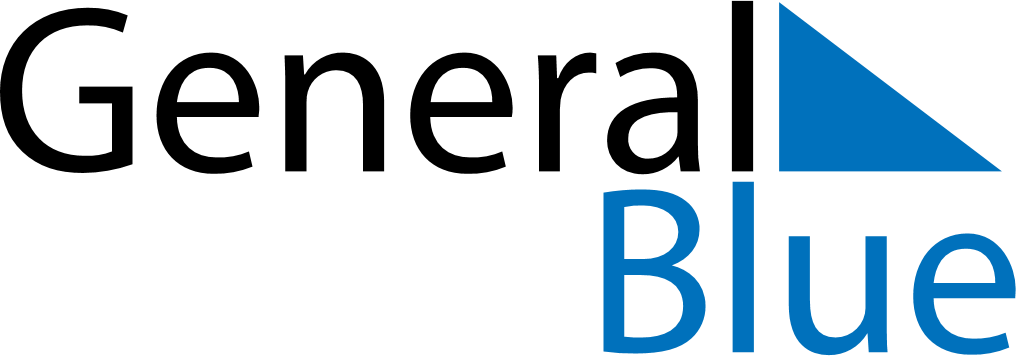 April 2019April 2019April 2019BangladeshBangladeshMondayTuesdayWednesdayThursdayFridaySaturdaySunday1234567891011121314Bengali New Year’s Day15161718192021222324252627282930